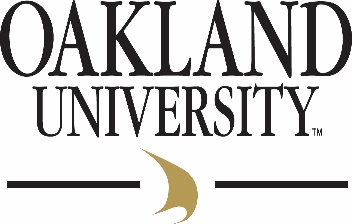 Freshman Scholarship Recommendation Form2018-19 School YearThank you for providing a recommendation for a prospective Oakland University (OU) student who has applied for a $3000 renewable scholarship offered by the Office of Public School Academies.  After completion, please return the form to our office via email or mail. Do not return to student. Name: (Print) _________________________________________Occupation Title: ______________________Business/Institution: _______________________________________________________________________Address: _________________________________________________________________________________Phone Number: ___________________________________________________________________________Email Address: ____________________________________________________________________________How long and in what capacity have you known this applicant?Based on your interactions with this applicant, please check the box next to each (or) for each quality that best describes him/her:3.  Describe any personal qualities, accomplishments, or events that might be helpful in the assessment of the applicant’s ability/potential to be successful in college. Recommender’s Signature: ______________________________________ Date: __________________Submit completed form by mail or email to:Oakland University - Office of Public School Academies456 Pioneer Drive420J Pawley HallRochester, MI  48309-4482Email: psa@oakland.edu*Attach additional pages as needed.				       Student applicant must complete this section prior to giving form to reference.Applicant Name: (Please Print) ________________________________________________________Counselor’s Name: __________________________________________________________________School Address: ____________________________________________________________________Under the provisions of the Family Educational Rights and Privacy Act (FERPA) of 1974, you will have access to your recommendation unless you waive your right to access below:Yes, I waive my right to access and understand I cannot review this recommendation.No, I do not waive my right to access and understand I may review this recommendation. Signature of Applicant: ___________________________________________ Date: __________________QUALITYOutstanding     Good   AverageNeeds  strengthening LeadershipCommunication SkillsSelf-MotivationDependabilityWork habitsCitizenshipMaturityIntellectual curiositySUBMISSION DEADLINE: March 1, 2018